Администрация муниципального образования «Город Астрахань»РАСПОРЯЖЕНИЕ 10 марта 2017 года № 213-рОб утверждении Перечня актуальных сведений об объектах адресации, вносимых в государственный адресный реестр и признании адресов объектов адресации актуальнымиНа основании Федерального закона «Об общих принципах организации местного самоуправления в Российской Федерации», в соответствии с Постановлением Правительства Российской Федерации от 22.05.2015 №492 «О составе сведений об адресах, размещаемых в государственном адресном реестре, порядке межведомственного информационного взаимодействия при ведении государственного адресного реестра, о внесении изменений и признании утратившими силу некоторых актов Правительства Российской Федерации», Положением о порядке присвоения, изменения и аннулирования адресов объектам адресации, расположенным на территории муниципального образования «Город Астрахань», утвержденным постановлением администрации города Астрахани от 02.04.2015 № 1817, в связи с обращениями об отсутствии адресных объектов в ФИАС УФНС России по Астраханской области от 29.06.2016 №04-20/08342, от 08.07.2016 №04-20/08846, от 15.07.2016 №04-20/09344, от 22.07.2016 №04-20/09695, от 01.08.2016 № 04-20/10109, от25.08.2016	№04-20/11611, от 29.08.2016 №04-20/11801, от 02.09.2016 №04- 20/12152, от 05.10.2016 №04-20/13723, от 18.10.2016 №04-20/14556, от 21.10.2016 №04-20/14871, от 01.11.2016 №04-20/15273, от 12.12.2016 №04- 20/17921.1.	Утвердить прилагаемый Перечень актуальных сведений об объектах адресации, вносимых в государственный адресный реестр.2.	Признать актуальными адреса объектов адресации согласно Перечню, указанному в п.1 настоящего распоряжения администрации муниципального образования «Город Астрахань».3.	Управлению по строительству, архитектуре и градостроительству администрации муниципального образования «Город Астрахань» внести в Федеральную информационную адресную систему сведения об объектах адресации согласно Перечню, указанному в п.1 настоящего распоряжения администрации муниципального образования «Город Астрахань».4.	Управлению информационной политики администрации муниципального образования «Город Астрахань» разместить настоящее распоряжение администрации муниципального образования «Город Астрахань» на официальном сайте администрации муниципального образования «Город Астрахань».5.	Контроль за исполнением настоящего распоряжения администрации муниципального образования «Город Астрахань» возложить на начальника управления по строительству, архитектуре и градостроительству администрации муниципального образования «Город Астрахань».Глава администрации О.А. ПолумордвиновПеречень актуальных сведений об объектах адресации, вносимых в государственный адресный реестр.Утвержден распоряжением администрации муниципального образования "Город Астрахань"Адрес согласно запросуНаименованиеадресообразующего элемента, содержащегося в сведениях кадастрового учетаАдрес, размещенный в ФНАСАктуальный адрес, в соответствии с правилами написания и нумерации объектов адресации123451ул. 5-я Дорожная, д.73ул. 5-я Дорожная/ ул. Балаклавская д.73/15 (Советский район)ул. 5-я Дорожная, д.73/15 ул. Балаклавская, д.15/73ул. Балаклавская, д.152ул. Адм. Нахимова, д.113Аул. Адм. Нахимова/ ул. Верещагина, д. 11 За/78 (Советский район)ул. Адм. Нахимова, д.113а/78 ул. Верещагина, д. 78/113аул. Адмирала Нахимова, д.113а3ул. Бабушкина, д.110ул. Кр. Набережная/ ул. Наб. 1 Мая/ ул. Свердлова/ ул. Бабушкина, д.124/153/119/110 (Кировский район)ул. Кр. Набережная, д.124 ул. Наб. 1 Мая, д.153ул. Красная Набережная, Д.1244ул. Бакинская, д.190ул. Бакинская/ ул. Псковская/ ул. Морозова, д.190/36/33 (Советский район)ул. Бакинская, д. 190/36/33 ул. Морозова, д.33/36ул. Бакинская, д.1905ул. Бехтерева, д.12/2ул. Бехтерева, д.12/2 (Кировский район)ул. Бехтерева, д.12ул. Бехтерева, д.12, к.26ул. Боевая, д.126, корп.8ул. Боевая/ ул. Набережная реки Царева, д.126/87, корп.8 (Советский район)отсутствует в ФИАСул. Боевая, д.126, к.87ул. Вильямса, д.19/18/15ул. Вильямса/ ул. Пятигорская/ ул. Бухарская, д.19/15/18 (Трусовский район)ул. Вильямса, д.19/15/18 ул. Пятигорская, д.15ул. Вильямса, д.198ул. Городская, д.1Аул. Городская/ ул. Боевая, д.1а/101а (Советский район)ул. Городская, д.1а/101а ул. Боевая,д.101а/1аул. Городская, д.1 а9ул. Елецкая, д.1ул. Рыбинская 1-я/ ул. Елецкая, д.16/1 (Ленинский район)ул. 1-я Рыбинская, д.16/1 ул. Елецкая, д.1/16ул. Елецкая, д.110ул. Капитана Краснова, Д.34/41Аул. Капитана Краснова/ ул. Николая Ветошникова, д.34/41а (Трусовский район)ул. Капитана Краснова, д.34; 34/41ул. Капитана Краснова, д.3411ул. Карагалинская, Д.148Б/41Аул. Карагалинская/ ул. Томотская, д.148/41а (Ленинский район)ул. Карагалинская, д.148/41а ул. Томотская, д.41а/148ул. Карагалинская, д.148б12ул. Кр. Знамени, д. 11ул. Чернышевского/ ул. Кр. Знамени, д. 12/11 (Кировский район)ул. Чернышевского, д. 12/11 ул. Кр. Знамени, д.11/12ул. Чернышевского, д.1213ул. Матюшенко, 2ул. Матюшенко/ ул. Пушкина, д.2/1 (Трусовский район)ул. Матюшенко, д.2/1 ул. Пушкина, д.1ул. Пушкина, д.114ул. Мейера, д.2ул. В. Мейера/ ул. Мосина, д.2/19 (Трусовский район)ул. Вячеслава Мейера, д.2/19 ул. Мосина, д.19ул. Вячеслава Мейера, д.215ул. Мейра, д.1ул. В. Мейера/ ул. Мосина, д.1/17 (Трусовский район)ул. Вячеслава Мейера, д.1/17; ул. Мосина, д.17ул. Вячеслава Мейера, д.116ул. Московская/ ул. Ак.Королева/ ул. Ак.Королева, д.22/22/24ул. Московская/ ул. Ак. Королева/ ул. Ак. Королева, д.22/22/24 (Кировский район)ул. Московская, д.22 ул. Ак. Королева, д.22; 24ул. Академика Королева, Д.2217ул. Мытищинская, д.116ул. Мытищинская/ ул. Можайская/ ул. Продольная, д. 116/111/20 (Трусовский район)ул. Мытищинская, д.116/111/20ул. Мытищинская, д.11618ул. Н. Карандина, д.81ул. Н. Карандина/ пер. Тверской, д. 81 /8 (Трусовский район)ул. Н. Карандина, д.81/8; 8 пер. Тверской, д.8/81ул. Николая Карандина, Д.8119ул. Нежинская, д.2ул. Нежинская/ ул. Рижская, д.2/4 (Трусовский район)ул. Нежинская, д.2/4ул. Нежинская, д.220ул. Огарева, д.2ул. Огарева/ ул. Кр. Набережная, д.2/141 (Кировский район)ул. Огарева, д.2/141ул. Кр. Набережная, д.141/2 |ул. Огарева, д.221ул. Окская, д.1ул. Окская/ ул. Столичная, д.1/21 (Трусовский район)ул. Окская, д.1/21 ул. Столичная, д.21ул. Окская, д.122ул. Пирогова, Д.98/34Аул. Пирогова/ пер. Калинина, 98/34а (Трусовский район)ул. Пирогова, д. 98/34 пер. Калинина, д.34/98аул. Пирогова, д.9823ул. Рубинштейна, д.Зул. Рубинштейна/ ул. Крупской, д.3/26 (Советский район)ул. Рубинштейна, д.3/26 ул. Крупской, д.26/3ул. Рубинштейна, д.З24ул. Рубинштейна, д.4ул. Рубинштейна/ ул. Шекспира, д.4/3 (Трусовский район)ул. Рубинштейна, д.4/3 ул. Шекспира, д.3/4ул. Рубинштейна, д.425ул. Сенявина, д. 11ул. Сенявина/ пер. Нальчикский, д.11/34 (Трусовский район)ул. Сенявина, д.11/34 пер. Нальчикский, д.34/11; 34ул. Сенявина, д.1126ул. Сенявина, д.28ул. Сенявина/ пер. Кавказский/ ул. Дзержинского, д.28/1/59 (Трусовский район)ул. Сенявина, д.28/1/59 пер. Кавказский, д. 1/28/59ул. Дзержинского, д.59ул. Дзержинского, д.2827ул. Сенявина, д.47ул. Сенявина/ пер. Калинина, ■ ц.47/8 (Трусовский район) J]ул. Сенявина, д.47/8 лер. Калинина, д.8/47ул. Сенявина, д.4728ул. Тянь-Шаньская, д.2/7ул. Наб. Волжских зорь/ ул. Тянь- Шаньская, д.7/2 ( Трусовский район)ул. Наб. Волжских зорь, д.7/2ул. Тянь-Шаньская, д.229ул. Урицкого, д.57ул. Урицкого/ул. Энзелийская, д.57/9 (Кировский район)ул. Урицкого, д.57/9 ул. Энзелийская, д.9/57ул. Урицкого, д.5730ул. Хоперская, д.21ул. Хоперская/ ул. Магнитогорская, 21/70 (Кировский район)ул. Хоперская, д.21/70 ул. Магнитогорская, д.70/21ул. Магнитогорская, д.7031ул. Хосе-Диаса, д.2ул. Хосе-Диаса/ ул. Флеминга, д.2/12 (Трусовский район)ул. Хосе-Диаса, д.2/12 ул. Флеминга, д.12/2ул. Хосе-Диаса, д.232ул. Шекспира, д.44ул. Шекспира/ пер. Артема Сергеева/ ул. Орехово - Зуевская, д.44/21/13 (Советский район)ул. Шекспира, д.44/21пер. Артема Сергеева, д.21/13; 21/44;ул. Орехово — Зуевская, д. 13/21; 13ул. Шекспира, д.4433ул. Шелгунова, д.10ул. Шелгунова/ ул. Экспланадная, д. 10/34 (Кировский район)ул. Шелгунова, д. 10/34; ул. Экспланадная, д.34/10ул. Шелгунова, д.1034ул. Якутская, д.34ул. Якутская/ ул. Кольская, д.34/12 (Советский район)ул. Якутская, д.34/12 ул. Кольская, д. 12/34ул. Якутская, д.3435ул. 2-я Ашхабадская, д.1ул. 2-я Ашхабадская/ ул. Алмаатинская, д.1/8 (Советский район)ул. 2-я Ашхабадская, д.1/8 ул. Алма - Атинская, д.8/1ул. 2-я Ашхабадская, д.136ул. 2-я Лиственная, д.1ул. 2-я Лиственная/ ул. 2-я Полянская, д.1/2 (Трусовский район)ул. 2-я Лиственная, д.1/2 ул. 2-я Полянская, д.2/1ул. 2-я Лисгвення, д.137ул. 3-я Интернациональная, Д.1ул. 3-я Интернациональная/ ул. Калинина, д. 1/12 (Кировский район)ул. 3-я Интернациональная, Д.1/122. Ул. Калинина, д.12/1; 12ул. 3-я Интернациональная, Д.138ул. 3-я Интернациональная, д.19/8/24ул. 3-я Интернациональная/ ул. Ногина/ ул. Чалабяна, д.19/8/24 (Кировский район)ул. 3-я Интернациональная, д.19 ул. Чалабяна, д.24ул. 3-я Интернациональная, Д.1939ул. 3-я Интернациональная, д.33/34ул. Маяковского/ ул. 3-я Интернациональная, д.33/34 (Кировский район)ул. Маяковского, д.33/34ул. 3-я Интернациональная, д.34/33; 34ул. Маяковского, д.ЗЗ40ул. 8-я Березовая, д.17ул. 8-я Березовая/ ул. 9-я Березовая, д. 17/16 (Ленинский район)отсутствует в ФИАСул. 8-я Березовая, д.1741ул. Балаковская, д.39/12ул. Балаковская/ ул. Таллинская, д.39/12 (Трусовский район)ул. Балаковская, д.39ул. Балаковская, д.3942ул. Вяземская, д.1ул. Вяземская/ пер. Костромской, д.1/34 (Кировский район)ул. Вяземская, д.1/34 пер. Костромской, д.34/1; 34ул. Вяземская, д.143ул. Гагарина, д.72/55ул. Гагарина/ ул. Тольятти, д.72/55 (Трусовский район)ул. Гагарина, д.72 ул. Тольятти, д.55ул. Гагарина, д.7244ул. Герцена, д.27/13пер. Гаршина/ ул. Герцена/ пер. М. Горького, д.13/27/14 (Трусовский район)пер. Гаршина, д.13/27/14 ул. Герцена, д.27 пер. М.Горького, д.13ул. Герцена, д.2745ул. Воробьева, д.29/31ул. Воробьева/ ул. Главнопродольная, д.29/31 (Советский район)ул. Воробьева, д.29/31; 29ул. Главно - продольная, д.31/29; 31ул. Воробьева, д.2946ул. 3. Космодемьянской, д.108/9ул. 3. Космодемьянской/ ул. Псковская/ ул. Епипшна, д.108/9/63 (Кировский район)ул. 3. Космодемьянской, д.108/63/9; 108ул. Псковская, д.9/108/63 ул. Епипшна, д.63/9/108ул. Псковская, д.947ул. Казанская, д. 1/5/2ул. Казанская/ ул. Волжская/ ул. Челюскинцев, д. 1/5/2 (Кировский район)ул. Казанская, д.1 ул. Волжская, д.5 ул. Челюскинцев, д.2ул. Казанская, д.148ул. Карагалинская, д. 158/51ул. Карагалинская/ ул. Томотская, д. 158/51 (Ленинский район)ул. Карагалинская, д.158ул. Карагалинская, д.15849ул. Красная Набережная, Д.151Аул. Красная Набережная/ ул. Циолковского, д. 151 а/3 (Кировский район)ул. Красная Набережная, д.151а/3;151ул. Циолковского, д.3/151аул. Красная Набережная, Д.151а50ул. 6-я Новолесная, д.6/13ул. 6-я Новолесная/ ул. 8-я Новолесная, д.6/13 (Трусовский район)ул. 6-я Новолесная, д.6ул. 6-я Новолесная, д.651ул. 7-я Новолесная, д. 15/27ул. 7-я Новолесная/ улЛ-я Астраханская, д. 15/27 (Трусовский район)ул. 7-я Новолесная, д.15ул. 7-я Новолесная, д.1552ул. 7-я Новолесная, д.8/38ул. 7-я Новолесная/ уп.1-я Астраханская, д.8/38 (Трусовский район)ул. 7-я Новолесная, д.8ул. 7-я Новолесная, д.853ул. 5-я Новослободская, д. 14-20ул. 5-я Новослободская, д.14/ ул. 4-я Бондарная, д.20 (Трусовский район)ул. 5-я Новослободская, д.14 ул. 4-я Бондарная, д.20ул. 5-я Новослободская, д.1454ул. Огородная, д.21ул. Огородная/ пер. Седьмой, д.21/25 (Советский район)ул. Огородная, д.21/25 пер. Седьмой, д.25/21; 25ул. Огородная, д.2155пер. 2-й Краснофлотский, д.29-36-1ул. Краснофлотская/ ул. Школьная/ пер. 2-й Краснофлотский, д.29/36/1 (Советский район)ул. Краснофлотская, д.29/36; 29/1; 29пер. 2-й Краснофлотский, д.1/29; 1/36ул. Школьная, д.36/1; 36/29; 36ул. Краснофлотская, д.2956пер. Пионерский, д.12пер. Пионерский/ ул. Туркестанская, д.12/1 (Кировский район)пер. Пионерский, д.12/1 ул. Туркестанская, д.1/12пер. Пионерский, д.1257ул. Пирогова, д.36/38фактически здание существует (Трусовский район)отсутствует в ФИАСул. Пирогова, д.3658ул. Пугачева, д.4фактически здание существует, но на кадастровом учете не стоитул. Пугачева, д.4/39/4ул. Урицкого, д.42/4/39ул. Максима Горького, д.39/42/4ул. Пугачева, д.459ул. Саранская, д.18аул. Саранская/пер. Полесский,д.18а/2а (Кировский район)ул. Саранская, д.18а/2а пер. Полесский, д.2а/18аул. Саранская, д.18а60ул. Славянская, д.1ул. Славянская/ ул. Рыбинская, д.1/12 (Ленинский район)ул. Славянская, д.1/12 ул. Рыбинская, д.12/1; 1ул. Славянская, д.161ул. Строительная/ ул. Севанская, д.6/21ул. Строительная/ ул. Севанская, д.6/21 (Трусовский район)ул. Севанская, д.21ул. Севанская, д.2162ул. Узенькая, д.2/4ул. Узенькая/ пер. Семипалатинский, д.2/4 (Кировский район)отсутствует в ФИАСул. Узенькая, д.263ул. Шишкова, д. 19ул. Шишкова/ ул. Вавилова, ц. 19/41 (Советский район)ул. Шишкова, д.19/41 ул. Вавилова, д.41/19ул. Шишкова, д.1964ул. Шоссейная, д.Ю, корп.5ул. Шоссейная/ ул. Икрянинская, д.10/18, корп.5 (Трусовский район)ул. Шоссейная, д.10/18 ул. Икрянинская, д.18ул. Шоссейная, д.Ю, к.565ул. Шоссейная, д.6/12, корп.Зул. Шоссейная/ ул. Икрянинская, д.6/12, корп.З (Трусовский район)ул. Шоссейная, д.6/12 ул. Икрянинская, д.12ул. Шоссейная, д.6, к.З66ул. Боевая, д.126, корп.2ул. Боевая/ ул. Набережная реки Царева, д.126/87, корп.2 (Советский район)ул. Боевая, д. 126/87, корп.2ул. Набережная реки Царева, д.87 корп.2/126ул. Боевая, д.126, к.267ул. Вильямса/ ул. Пятигорская, д.23а/21ул. Вильямса/ ул. Пятигорская, д.23а/21 (Трусовский район)ул. Вильямса, д.23/21 литер а ул. Пятигорская, д.21ул. Вильямса, д.23а68ул. Боевая, д.126, корп.7ул. Боевая/ ул. Набережная реки Царева, д.126/87, корп.7 (Советский район)ул. Боевая, д. 126/87, корп.7ул. Набережная реки Царева, д.87 корп.7/126ул. Боевая, д.126, к.769ул. Вильямса/ ул. Пятигорская, д.23а/19ул. Вильямса/ ул. Пятигорская, д.23/19 (Трусовский район)ул. Вильямса, д.23/19 ул. Пятигорская, д.14ул. Вильямса, д.2370ул. Лычманова, д.39, 26ул. Лычманова/ ул. Мечникова, д.39/26 (Кировский район)ул. Лычманова, д.39/26 ул. Мечникова, д.26/39ул. Лычманова, д.3971ул. Магнитогорская, д.66,9ул. Белорусская/ ул. Магнитогорская, д.9/66 (Кировский район)ул. Белорусская, д.9/66 ул. Магнитогорская, д.66/9; 9ул. Белорусская, д.972ул. Блока, д.16ул. Северодвинская/ ул. А. Блока, д. 15/16 (Трусовский район)ул. А. Блока, д.16/15ул. Северодвинская, д.15/16; 15: 15 литераул. Александра Блока, д.1673ул. Азизбекова, д.2ул. Азизбекова/ ул. Промышленная, д.2/11 (Трусовский район)ул. Азизбекова, д.2/11 ул. Промышленная, д.11ул. Азизбекова, д.274ул. Алексеева, д.1ул. Алексеева/ ул. Чекалина, д.1/9 (Трусовский район)ул. Алексеева, д.1/9 ул. Чекалина, д.9ул. Алексеева, д.175пр-т Бумажников, д.1пр-т Бумажников/ ул. Мосина, д.1/9 (Трусовский район)пр-т Бумажников, д.1/9; 1; ул. Мосина, д.9проспект Бумажников, д. 176ул. 1-я Заречная, д.4/2, корп.1ул. 1-я Заречная/ ул. 3-я Заречная/ пер. 2-й Рыбацкий, д.4/2/2, корп.1 (Трусовский район)ул. 1-я Заречная, д.4/2/2; 4 ул. 3-я Заречная, 2/4/2; 2ул. 1-я Заречная, д.477ул. 1-я Заречная, д.6/4, корп.2ул. 1-я Заречная/ ул. 3-я Заречная/ пер. 2-й Рыбацкий, д.6/4/1, корп.2 (Трусовский район)ул. 1-я Заречная, д.6/4/1; 6 ул. 3-я Заречная, 4/6/1; 4ул. 1-я Заречная, д.6, к.278ул. Кржижановского, д.85, корп.Аул. Кржижановского / ул. Бубнова, д.85/11-13 (Трусовский район)ул. Кржижановского , д.85/11-13; 85 литер а; 85ул. Бубнова, д.11; 13ул. Кржижановского, д.85а79ул. Кржижановского, д.96, корп.Аул. Кржижановского / ул. Бубнова, д.96/9 (Трусовский район)ул. Кржижановского , д.96/9; 96 литер а; 96ул. Бубнова, д.9ул. Кржижановского, д.96а80ул. Химиков Димитрова, д.1, корп.1ул. Химиков / ул. Димитрова, д.1/1 (Трусовский район)ул. Химиков, д.1/1; 1 к.1; 1 ул. Димитрова, д.1; 1 литер аул. Химиков, д.1, к.181ул. Черниковская, д.2/9фактически здание существует (Трусовский район)ул. Пугачева, д.9 ул. Черниковская, д.2/9ул. Черниковская, д.282ул. Шоссейная, д.6/12, корп.2ул. Шоссейная/ ул. Икрянинская, д.6/12, корп.2 (Трусовский район)ул. Шоссейная, д.6/12ул. Шоссейная, д.6, к.283ул. Шоссейная, д.15/ 10,корп.1ул. Шоссейная/ пер.1-й Рыбацкий, д.15/10, корп.1 (Трусовский район)ул. Шоссейная, д.10/18 ул. Икрянинская, д.12ул. Рыбацкая, д.10/15 к.1ул. Шоссейная, д.15, к.184ул. Школьная, д.8, корп.Аул. Школьная/ пер. Республиканский, д.8/6 (Советский район)ул. Школьная, д.8/6; 8 пер. Республиканский, д.6/8; 6ул. Школьная, д.8Начальник управления по строительству, архитектуре и градостроительству МО "Город Астрахань"Т.А. Бровина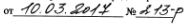 